AgendaTribal/Interior Budget Council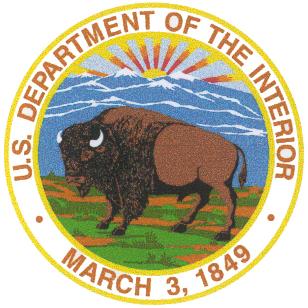 March 22-23, 2016Omni Shoreham Hotel2500 Calvert Street NWWashington, DC 20008Tuesday, March 228:30-12:00	Tribal Caucus12:00-1:30	Lunch (on your own)1:30-2:00	Call to Order/Roll call	Larry Roberts, Acting Assistant Secretary			Ron Allen/Sam Thomas, Tribal Co-Chairs	Opening Prayer	Tribal Member-TBA	Approval of Agenda	Larry Roberts /Ron Allen/Sam Thomas	Approval of Minutes	Larry Roberts /Ron Allen/Sam Thomas1:30-2:00         	2:00-2:30	Opening Remarks	Larry Roberts/Ron Allen/Sam Thomas2: 2:30-3:00	Road Maintenance Budget Proposal	Harold Frazier, Chairman	Cheyenne River Sioux			Leroy Gishi, Office of Indian Services3:00-3:30	U.S. Census Bureau	John H. Thompson, Director3:30-4:00	Report from Tribal Caucus	Ron Allen/Sam Thomas, Tribal Co-Chairs 4:00-4:30	Update from DOI	Olivia Ferriter, Deputy Assistant Secretary4:30-5:00	OST Update-2017 Budget	Deb DuMontier, Deputy Special Trustee5:00	Adjourn for the dayWednesday, March 238:30-9:00	Opening Remarks	Larry Roberts /Ron Allen/Sam Thomas9:05-9:20	Eastern Oklahoma Presentation9:25-9:40	Midwest Presentation9:45-10:00	Eastern Presentation10:00-10:15	Break10:15-10:30	Southern Plains Presentation10:35-10:50	Great Plains Presentation10:55-11:10	Navajo Presentation11:15-11:30	Alaska Presentation11:30-1:00	Lunch (on your own)1:00-1:15	Western Presentation1:20-1:35	Southwest Presentation1:40-1:55	Northwest Presentation2:00-2:15	Pacific Presentation2:20-2:35	Rocky Mountain Presentation2:35-2:50	Break2:50-3:15	 Reviving the BIE Subgroup                                 Larry Roberts, Acting Assistant Secretary3:15-4:15	Discussion of results and strategies for 2017	Ron Allen/SamThomas4:15-4:45	Old Business	Amber Ebarb, NCAI	New Business	Larry Roberts /R.Allen/S.Thomas	Agenda items for May meeting	Review dates of future TIBC meetings4:45	Adjourn 